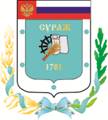 Контрольно-счетная палата Суражского муниципального района243 500, Брянская область, г. Сураж, ул. Ленина, 40  Тел. (48330) 2-11-45, E-mail:c.palata@yandex.ruЗаключениеКонтрольно-счетной палаты Суражского муниципального района по результатам проведения внешней проверки годового отчета «Об исполнении бюджета Влазовичского сельского поселения Суражского муниципального района Брянской области за 2023 год»29 апреля 2024 года                                                                                 г. СуражОснование для проведения внешней проверки: пункт 4 статьи 264.4 Бюджетного кодекса Российской Федерации, пункт 1.3.2 плана работы Контрольно-счетной палаты Суражского муниципального района на 2024 год, утвержденного Приказом Контрольно-счетной палаты Суражского муниципального района от 27 декабря 2021 года № 3 Положением «О Контрольно-счетной палате», принятым согласно решения Суражского районного Совета народных депутатов № 143 от 26.11.2021г., приказ № 3 от 28.03.2024  года о проведении экспертно-аналитического мероприятия. Предмет внешней проверки: годовой отчет об исполнении бюджета Влазовичского сельского поселения Суражского муниципального района, бюджетная отчетность главного администратора средств местного бюджета и иные документы, содержащие информацию об исполнении бюджета указанного муниципального образования за 2023 год. Объект внешней проверки: Влазовичская сельская администрация Влазовичского сельского поселения Суражского муниципального района Брянской области.  Заключение по результатам внешней проверки годового отчета об исполнении бюджета Влазовичского сельского поселения Суражского муниципального района Брянской области за 2022 год подготовлено Контрольно-Счетной палатой Суражского муниципального района в соответствии с требованиями статьи 264.4 Бюджетного кодекса Российской Федерации, пункта 3 части 2 статьи 9 Федерального закона от 07.02.2011 г. № 6-ФЗ «Об общих принципах организации и деятельности контрольно-счетных органов субъектов Российской Федерации и муниципальных образований», на основании данных внешней проверки годовой бюджетной отчётности за 2023 год. Годовая бюджетная отчётность представлена в Контрольно-счетную палату в срок, установленный частью 3 статьи 264.4. Бюджетного кодекса Российской Федерации.Одновременно с годовым отчетом об исполнении бюджета были представлены:- проект Решения Влазовичского сельского Совета народных депутатов «Об утверждении  отчёта  об   исполнении бюджета Влазовичского сельского поселения Суражского муниципального района Брянской области за 2023 год»;- пояснительная записка; - оценка эффективности реализации программ поселения.В нарушение п. 6 ст. 264.10 Бюджетного кодекса РФ одновременно с Отчетом об исполнении бюджета Влазовичского сельского поселения за 2023 год не представлен отчет об использовании средств резервного фонда.Оценить основные показатели бюджетной отчетности.Первоначально бюджет поселения на 2023 год был утвержден решением Влазовичского сельского Совета народных депутатов от 29 декабря 2022 года № 114 «О бюджете Влазовичского сельского поселения Суражского муниципального района Брянской области на 2023 год и плановый период 2024 и 2025годов»:- по доходам в сумме 3052,9 тыс. рублей;- по расходам в сумме 3052,9 тыс. рублей;- дефицит местного бюджета в сумме 0,0 тыс. рублей. В процессе исполнения бюджета в порядке законодательной инициативы 2 раз вносились изменения и дополнения в решение о бюджете (решениями Влазовичского сельского Совета народных депутатов от 16.02.2023 года № 117, от 29.12.2022 года № 133).Соответствие  принципу открытости,  определенному  Бюджетным  кодексом  Российской  Федерации (статья 36), обеспечено  официальное  опубликование  в  Сборнике муниципально-правовых актов Влазовичского сельского поселения всех изменений бюджета.Вместе с тем, при внесении изменений в бюджет поселения проекты решений для экспертизы в КСП Суражского района не представлялись.В нарушение п. 1.3. Соглашения № 3 от 29.11.2019 года «О передаче полномочий по осуществлению внешнего муниципального финансового контроля»  внесении изменений в бюджет поселения в 2-х случаях (от 16.02.2023 года № 117, от 29.12.2022 года № 133) произведено без  экспертизы КСП Суражского муниципального района.С учетом внесенных изменений основные характеристики бюджета утверждены в следующих объемах:- объем доходов составил – 2787,5 тыс. рублей и  уменьшился на 265,4 тыс. рублей, или на 8,7% от первоначально утвержденного объема доходов. - объем расходов составил 2739,2 тыс. рублей и уменьшился на 313,7 тыс. рублей (на 10,39%) от первоначально утвержденного объема расходов.  - утвержден дефицит бюджета в сумме 48,3 тыс. рублей, который увеличился на  100,0%.Исполнение бюджета в отчетном году осуществлялось на основании положений Налогового и Бюджетного кодексов РФ, Федерального закона от 06.10.2003 г. № 131-ФЗ «Об общих принципах организации местного самоуправления в Российской Федерации», Положения о бюджетном процессе и иных нормативных правовых актов Влазовичского сельского поселения, регулирующих бюджетные отношения.Организация исполнения бюджета и подготовка отчета об его исполнении возложена на Влазовичскую сельскую администрацию. Лицевые счета участнику бюджетного процесса в рамках их бюджетных полномочий открыты в отделе №24 Управления Федерального казначейства по Брянской области, что соответствует нормам статьи 220.1 Бюджетного кодекса Российской Федерации. В соответствии с требованиями статьи 217 и статьи 217.1 Бюджетного кодекса Российской Федерации исполнение бюджета поселения  осуществлялось на основе сводной бюджетной росписи и кассового плана.Бюджетные полномочия главного распорядителя бюджетных средств, главного администратора доходов бюджета, главного администратора источников финансирования дефицита бюджета, получателя средств бюджета поселения осуществлялось Влазовичской сельской администрацией (896) в соответствии с бюджетным законодательством. Бюджет Влазовичского сельского поселения за 2023 год исполнен по доходам в объеме 2788,0 тыс. рублей, или на 100,0% к уточненному годовому плану, по расходам – 2739,2 тыс. рублей, или на 100,0% к уточненному годовому плану, с профицитом в сумме  48,8 тыс. рублей.  (тыс. руб.)В 2023 году объем доходов ниже уровня 2022 года на 66,5 тыс. рублей, или на 2,3%, объем расходов ниже на 366,1 тыс. рублей, или  на 11,8%.  Анализ исполнения доходной части бюджетаИсполнение доходной части бюджета сложилось в объеме 2788,0 тыс. рублей, или 100% к плановым показателям.  Исполнение доходной части бюджета поселения представлено в таблице: (тыс. руб.)В отчетном году объем собственных доходов составил 1629,1 тыс. рублей, или 85,2% к уточненному годовому плану, при этом ниже уровня прошлого  года на 59,8 тыс. рублей, или на 3,5%. В общем объеме доходов бюджета поселения за отчетный год удельный вес поступлений по группе «Налоговые и неналоговые доходы»  составляет 58,4%,  в  том  числе  налоговые  доходы 68,7, неналоговые – 31,3%, «Безвозмездные поступления» составляют 41,6%. Наибольший удельный вес в группе налоговых доходов занимает земельный налог –76,5%, в группе неналоговых доходов – прочие неналоговые доходы, удельный вес которых 56,9%, в группе безвозмездных поступлений - дотации  90,1%.По всем источникам доходов исполнение сложилось 100% и выше к утвержденным плановым показателям.Объем поступивших налоговых доходов в отчетном году составил 1118,5 тыс. рублей, 100,0% от плана. Исполнение отчетного года ниже уровня прошлого года на 570,4 тыс. рублей, или на 33,8%, за счет снижения  земельного налога и единого сельскохозяйственного налога. Основным налогом, которым в отчетном  году обеспечено формирование собственных доходов муниципального образования явился земельный налог– 855,9 тыс. рублей или  100,0% от общего объема налоговых платежей. Исполнение отчетного года ниже исполнения прошлого года на 586,1 тыс. рублей, или 40,6%.Поступление налога на доходы физических лиц по сравнению с прошлым годом увеличилось на 21,0 тыс. рублей, или 20,6% и составило 123,0 тыс. рублей. Удельный вес в общем объеме налоговых платежей – 11,0%.Поступление налога на имущество физических лиц по сравнению с прошлым годом увеличилось на 25,4 тыс. рублей, или на 51,6% и составило 74,6 тыс. рублей. Удельный вес от общего объема налоговых платежей – 6,7%.Единого сельскохозяйственного налога поступило 65,0 тыс. рублей, что ниже, чем в прошлом году на 30,7 тыс. рублей, или на 32,1%.Объем поступивших неналоговых доходов бюджета в отчетном году составил 510,6 тыс. рублей, что на 100,0% превышает показатель прошлого года. Удельный вес данного источника в группе собственных доходов 31,3%.  Доходы от продажи материальных и нематериальных активов поступили в сумме 220,0 тыс. рублей и исполнены в объеме плановых назначений. Доходы от продажи материальных и нематериальных активов занимают  43,1% в структуре неналоговых доходов.Прочие неналоговые доходы поступили в сумме 290,0 тыс. рублей, исполнены в объеме плановых назначений  и занимают  56,9% в структуре неналоговых доходов.Из бюджетов других уровней поступило финансовой помощи муниципальному образованию в объеме 1158,9 тыс. рублей, или 100,0% к плановым показателям, что на 6,7 тыс. рублей ниже уровня прошлого года, или на 0,6%.Дотации получены в сумме 1044,0 тыс. рублей, или 90,1% общего объема безвозмездных поступлений. Исполнение составило 100,0% к плановым показателям, и ниже уровня прошлого года на 2,0%.Объем полученных субвенций составил 115,0 тыс. рублей, или 9,9 % общего объема финансовой помощи, что выше уровня прошлого года на 14,4 тыс. рублей, или на 14,3%. Анализ исполнения расходной части бюджета.В  структуре расходов бюджета поселения за 2023 год традиционно наибольший удельный вес заняли расходы по разделу «Общегосударственные вопросы» - 84,3%. Наименьший удельный вес заняли расходы по разделу 02 «Национальная оборона» - 4,2%.(тыс. руб.)Как видно из таблицы существенного изменения в структуре бюджета поселения в отчетном году в сравнении с предыдущим  не наблюдается. По разделу 05 «Жилищно-коммунальное хозяйство» наибольшее снижение расходов – 3,1%, а по разделу 01 «Общегосударственные вопросы» увеличение – на  2,2процентных пункта. Расходная часть бюджета поселения за отчетный год исполнена в сумме 2739,2 тыс. рублей, или 100,0 % плановых назначений. Расходы осуществлялись по 3 разделам.Анализ исполнения расходной части бюджета сельского поселения в разрезе разделов, подразделов классификации расходов представлен в таблице.(тыс.руб.)По разделу 01 «Общегосударственные вопросы» исполнение составило 20310,0 тыс. рублей, что составляет 100 % к плану, и ниже уровня прошлого года на 241,1 тыс. рублей, или 9,5%. Удельный вес расходов по данному разделу составил 84,3% в структуре расходов бюджета.По подразделу 01 04 «Функционирование Правительства РФ, высших  исполнительных органов государственной власти субъектов РФ, местных администраций» исполнение составило 2035,9 тыс. рублей, или 100,0% от плана, что выше уровня прошлого года на 62,1 тыс. рублей, или  3,1%. Финансовое обеспечение расходов производилось на:- Расходы на оплату труда с начислениями главы сельской администрации – 531,3 тыс. рублей и работников сельской администрации в сумме 1279,4 тыс. рублей;- приобретение товаров, работ и услуг  в сумме 218,5 тыс. рублей;- прочие расходы в сумме 6,6тыс. рублей;По подразделу 01 06 «Обеспечение деятельности финансовых, налоговых и таможенных органов и органов финансового (финансово-бюджетного) надзора» исполнение в сумме 0,5 тыс. рублей, что составляет 100% от плана. Расходы осуществлены в соответствии с  Соглашением о передаче полномочий по осуществлению внешнего муниципального финансового контроля.По подразделу 01 07 «Обеспечение проведения выборов и референдумов».По подразделу 01 13 «Другие общегосударственные вопросы» исполнение составило 273,6 тыс. рублей, или 100,0% к плану, что ниже уровня прошлого года на 303,2 тыс. рублей, или 52,6%. Расходы исполнены на прочие расходы, содержание Домов культуры и библиотек поселения.По разделу функциональной классификации 02 «Национальная оборона» исполнены расходы в объеме утвержденных ассигнований на функционирование специалиста по первичному воинскому учету в сумме 115,0 тыс. рублей по подразделу 02 03 «Мобилизационная и вневойсковая подготовка». Указанные расходы имеют удельный вес 4,2% в структуре расходов бюджета поселения. По сравнению с прошлым годом  расходы по данному разделу увеличились на 14,4 тыс. рублей,  или  14,3%.По разделу 03 «Национальная безопасность и правоохранительная деятельность» расходы в отчетном году не планировались и не осуществлялись.По разделу 04 «Национальная экономика» расходы в отчетном году не планировались и не осуществлялись.В области  раздела 05 «Жилищно-коммунального хозяйства» бюджетом муниципального образования расходы исполнены по подразделу 05 03 «Благоустройство» в сумме 314,3 тыс. рублей, что составило 100,0% к плановым назначениям. Средства использованы на:- уличное освещение в сумме 150,7 тыс. рублей;- организация и содержание мест захоронения в сумме 12,8 тыс. рублей;- благоустройство территории поселения  в сумме 150,8 тыс. рублей.Удельный вес расходов раздела составил 11,5%. По сравнению с прошлым годом  расходы по данному разделу снизились на 139,3 тыс. рублей, или на 30,7%.По разделу  10 00 «Социальная политика» расходы в отчетном году не планировались и не осуществлялись.Анализ исполнения бюджета поселения в разрезе классификации операций сектора государственного управления представлен в таблице. (тыс.руб.)Анализ исполнения бюджета в разрезе экономических статей расходов выявил следующее. Расходы на оплату труда и начисления на выплату по оплате труда  (статьи 211, 212, 213) составили  1919,8  тыс. рублей, или 70,1% от общих расходов бюджета - наибольший удельный вес. По сравнению с прошлым годом расходы на заработную плату с начислениями снизились на 69,9 тыс. рублей, или на 3,8%.  Расходы на оплату работ, услуг составили 507,2 тыс. рублей, или 18,5% от общих расходов бюджета. Расходы по данной статье в отчетном году  на 273,6 тыс. рублей, или на 35,0% выше уровня прошлого года. Расходы на приобретение материалов  составили 305,2 тыс. рублей, или 11,1% от общих расходов бюджета, снизившись на 150,4 тыс. рублей, или на 33,0%.    Из приведенных выше данных видно, что структура расходов поселения в разрезе экономических статей существенно не изменилась.Представленная, в составе отчетности ф. 0503123 «Отчет о движении денежных средств» не соответствует утвержденной п. 146  Инструкции 191н.Анализ источников финансирования дефицита бюджетаПервоначально бюджет поселения на 2023 год был утвержден решением Влазовичского сельского Совета народных депутатов от 29 декабря 2022 года № 114 «О бюджете Влазовичского сельского поселения Суражского муниципального района Брянской области на 2023 год и плановый период  2024 и 2025 годов»   сбалансированным.          В процессе изменений и дополнений в решение о бюджете (решениями Влазовичского сельского Совета народных депутатов от 16.02.2023 года № 117, от 29.12.2023 года № 133) утверждён  дефицит бюджета в сумме 48,3 тыс. рублей. Бюджет Влазовичского сельского поселения за 2023 год исполнен с дефицитом в сумме  48,8 тыс. рублей. При этом утверждены источники финансирования дефицита бюджета – остатки на счету.По состоянию на 01.01.2023 года остаток средств на счете бюджета составил 165,2 тыс. рублей, увеличившись за отчетный период на 48,8 тыс. рублей и на конец года составил 214,0 тыс. рублей.Параметры установленные ст. 92.1 Бюджетного кодекса РФ соблюдены.Анализ использования средств резервного фондаВ соответствии со статьей 81 Бюджетного кодекса Российской Федерации, решением Влазовичского сельского Совета народных депутатов от 29 декабря 2022 года № 114 «О бюджете Влазовичского сельского поселения Суражского муниципального района Брянской области на 2023 год и плановый период 2024 и 2025 годов»   резервный фонд поселения утвержден в сумме 5,0 тыс. рублей. Но согласно изменениям, внесенным в бюджет установлен размер резервного фонда в сумме 0,0 тыс. рублей.Отчет о расходах резервного фонда не представлен.Исполнение программной части бюджетаВ соответствии с уточненным бюджетом Влазовичского сельского поселения на 2023 год общий объем бюджетных ассигнований на реализацию 2-х муниципальных программ утвержден в сумме 2738,7 тыс. рублей, что составляет 99,9% от общего объема расходов бюджета поселения (2739,2 тыс. рублей).(тыс. рублей)Исполнение муниципальных программ в отчетном году составило 100% к уточненным назначениям. По сравнению с прошлым годом расходы на программные мероприятия снизились на  366,1 тыс. рублей, или на 11,8%.Состояние дебиторской и кредиторской задолженности Согласно  данным представленным в составе отчетности  (ф. 0503169):            Дебиторская задолженность по состоянию на 01.01.2023 года составила 116,5 тыс. рублей, в течение отчетного периода задолженность увеличилась на 26,3 тыс. рублей и на конец отчетного периода составила 142,8 тыс. рублей, в том числе просроченная – 119,8 тыс. рублей, долгосрочная – 0,0 тыс. рублей. Задолженность сложилась по счетам:1 205 11 «Расчеты с плательщиками налоговых доходов» – 142,8 тыс. рублей;1 205 21 «Расчеты по доходам от операционной аренды» – 0,0 тыс. рублей.Кредиторская задолженность на 01.01.2023 года сложилась по счету 1 205 11 «Расчеты с плательщиками налоговых доходов» в сумме 623,7 тыс. рублей, в течение отчетного периода снизилась 
на 561,8 тыс. рублей (данные ИФНС) по состоянию на 01.01.2024 года составила 61,9 тыс. рублей. Просроченная кредиторская задолженность отсутствует.Кредиторской задолженности по расходным обязательствам поселения не имеется.Показатели дебиторской и кредиторской задолженность отчетного года, указанные в ф. 0503169 «Сведения о дебиторской, кредиторской задолженности» соответствуют аналогичным показателям, указанным в ф. 0503130 «Баланса».Представленная к проверке ф. 0503169 «Сведения о дебиторской, кредиторской задолженности» не соответствует утвержденной п. 167  Инструкции 191н. При проверке Отчета о бюджетных обязательствах (ф. 0503128) установлено, что форма заполнена не корректно.  Не заполнены суммы принятых обязательств (графы 6-9).При анализе заполнения ф. 0503128 установлено  нарушение пункта 72.1. Инструкции 191н – не заполнены суммы принятых обязательств в разделе 1 (графы 6-9) и не заполнен раздел 3 "Обязательства финансовых годов, следующих за текущим (отчетным) финансовым годом".                Анализ движения нефинансовых активов Наличие основных средств по балансу подтверждается «Сведения о движении нефинансовых активов» (ф. 0503168).По данным формы 0503168 «Сведения о движении нефинансовых активов» (за исключением имущества казны) нефинансовые активы Влазовичской сельской администрации включают в себя стоимость основных средств и материальных запасов.Стоимость основных средств на начало 2023 года составляла  1673,8 тыс. рублей. Поступило  и выбытия основных средств в отчетном периоде не было.  Остаток основных средств на конец отчетного периода составил – 1673,8 тыс. рублей. Сумма начисленной амортизации по основным средствам составила 1428,6 тыс. рублей. Остаточная стоимость основных средств на конец года составила 245,2 тыс. рублей.Остаток материальных запасов на начало и конец отчетного года отсутствует. Обороты материальных запасов за отчетный период сложились в сумме 305,3 тыс. рублей.На начало 2023 года в составе имущества казны значились нефинансовые активы остаточной стоимостью 2860,7 тыс. рублей, включающие движимое и недвижимое имущество. За отчетный период остаточная стоимость не изменилась. Годовая инвентаризация материальных ценностей, основных средств, активов за 2023 год (раздел 5 формы 0503160) проведена и расхождений не установлено.Анализ остатка денежных средств на счетахСогласно формы 0503178 «Сведения об остатках денежных средств на счетах получателя бюджетных средств» остаток средств на едином счете в органе Федерального казначейства на 01.01.2023 год составлял 165,2 тыс. рублей, на конец года остаток средств на счете увеличился на 48,8  тыс. рублей и составил  214,0 тыс. рублей.  Анализ и оценка форм бюджетной отчетностиВ соответствии с требованиями, установленными статьей 264.4 Бюджетного кодекса Российской Федерации проведена внешняя проверка бюджетной отчётности в отношении 1  главного администратора доходов бюджета - органа государственной власти Российской Федерации, главного распорядителя средств бюджета поселения представившего указанную отчётность.           Представленная к внешней проверке в Контрольно-счетную палату бухгалтерская отчетность за 2023 год не в полной мере соответствует перечню и формам, установленным Инструкцией о порядке составления и представления годовой, квартальной и месячной отчетности об исполнении бюджетов бюджетной системы Российской Федерации, утвержденной приказом Министерства финансов РФ от 28.12.2010 № 191н, а именно:- Форма 0503169 «Сведения о дебиторской, кредиторской задолженности» не соответствует утвержденной п. 167  Инструкции 191н; - В нарушение пункта 72.1. Инструкции 191н в ф. 0503128 «Отчет о бюджетных обязательствах» в ра3деле 1  не заполнены суммы принятых обязательств (графы 6-9) и не заполнен раздел 3 "Обязательства финансовых годов, следующих за текущим (отчетным) финансовым годом";- Форма 0503123 «Отчет о движении денежных средств» не соответствует утвержденной п. 146  Инструкции 191н;- В нарушение п. 163 Инструкции 191н в ф. 0503164 «Сведения об исполнении бюджета» в разделе 2 «Расходы» отражены показатели с исполнением 100,0%, тогда как необходимо было только показатели исполненные менее 95%.Годовая бюджетная отчетность в Контрольно-счетную палату Суражского муниципального района представлена без нарушений установленного срока.В соответствии с п. 9 инструкции № 191н бюджетная отчетность составлена с нарастающим итогом с начала года в рублях с точностью до второго десятичного знака после запятой.В ходе проверки  кассовых расходов и плановых назначений  превышений  кассовых расходов  над  плановыми назначениями  не установлено.В ходе проверки «Баланса главного распорядителя, распорядителя, получателя  бюджетных средств, главного администратора, администратора источников финансирования дефицита бюджета, главного администратора, администратора доходов бюджета» (форма 0503130)  - замечаний нет. В ходе анализа пояснительной записки (ф. 0503160) проверялось наличие и заполнение всех форм пояснительной записки и осуществлялось сопоставление между показателями ф.0503168 «Сведения о движении нефинансовых активов» с аналогичными показателями соответствующих счетов ф.0503120 баланса главного администратора, показателей ф. 0503121 «Отчет о финансовых результатах деятельности» с соответствующими показателями ф.0503168 «Сведения о движении нефинансовых активов». Также анализировались показатели  ф. 0503164 «Сведения об исполнении бюджета» с ф.0503127 «Отчет об исполнении бюджета главного распорядителя, распорядителя, получателя бюджетных средств, главного администратора, администратора источников финансирования дефицита бюджета, главного администратора, администратора доходов бюджета».В результате внешней проверки годовой бюджетной отчетности об исполнении бюджета поселения за 2023 год на выполнение контрольных соотношений установлены несоответствия между ф. 0503128 и 0503169, вследствие неправильного заполнения ф. 0503128.          Информация о непредставленных таблицах (Приложениях) из состава Пояснительной записки по причине отсутствия показателей отражена в соответствующих разделах записки. Однако: -- в нарушение Приказа Минфина от 07.11.2023г. № 180н в составе пояснительной записки не представлены табличные формы №№ 11-16 Причина их непредставления в разделе 5  ф. 0503160 не указана.Замечание устранено в ходе проверки.- в нарушение Приказа Минфина от 01.03.216г. № 15н в составе отчетности не представлены дополнительные формы отчетности: 191 «Расшифровка дебиторской задолженности по расчетам по выданным авансам», 192 «Расшифровка дебиторской задолженности по контрактным обязательствам» и 193 «Расшифровка дебиторской задолженности по субсидиям организациям». Причина их непредставления в разделе 5  ф. 0503160 не указана.В результате сопоставления показателей форм пояснительной записки бюджетной отчетности, представленных главным администратором, с позициями форм бюджетной отчетности отклонений не выявлено.     Необходимо отметить, что выявленные нарушения не повлияли на итоговые показатели исполнения бюджета поселения и  финансовые результаты его деятельности, отраженные в бухгалтерской отчетности.     Сравнительный анализ итогов настоящей внешней проверки 
в сравнении с предыдущей.Предыдущая внешняя проверка отчетности об исполнении бюджета района проводилась Контрольно-счетной палатой Суражского муниципального района   в отношении отчетности за 2022 год. Основные выводы касались недостатков, связанных с заполнением отчетных форм.Сравнительный анализ итогов внешней проверки за 2022 год с результатами настоящей проверки характеризует наличие, как аналогичных замечаний, так и иных замечаний не выявляемых ранее.      Так,  по итогам прошлой проверки были сделаны замечания по заполнению некоторых отчетных форм, в частности ф. 0503164 и ф. 0503128. Эти же нарушения присутствуют и в отчетности за 2023 год     Приведенные данные характеризуют необходимость усиления внимания объекта внешней проверки на итоги проверки и принятия мер по их недопущению в дальнейшем.ВЫВОДЫ      Годовая бюджетная отчётность представлена в Контрольно-счетную палату в срок, установленный частью 3 статьи 264.4. Бюджетного кодекса Российской Федерации.      Бюджет Влазовичского сельского поселения за 2023 год исполнен по доходам в объеме 2788,0 тыс. рублей, или на 100,0% к уточненному годовому плану, по расходам – 2739,2 тыс. рублей, или на 100,0% к уточненному годовому плану, с дефицитом в сумме  48,8 тыс. рублей.        В соответствии с п. 9 инструкции № 191н бюджетная отчетность составлена с нарастающим итогом с начала года в рублях с точностью до второго десятичного знака после запятой.           В ходе проверки  кассовых расходов и плановых назначений  превышений  кассовых расходов  над  плановыми назначениями  не установлено.        В ходе проверки «Баланса главного распорядителя, распорядителя, получателя  бюджетных средств, главного администратора, администратора источников финансирования дефицита бюджета, главного администратора, администратора доходов бюджета» (форма 0503130)  - замечаний нет.            Представленная к внешней проверке в Контрольно-счетную палату бухгалтерская отчетность за 2023 год не в полной мере соответствует перечню и формам, установленным Инструкцией о порядке составления и представления годовой, квартальной и месячной отчетности об исполнении бюджетов бюджетной системы Российской Федерации, утвержденной приказом Министерства финансов РФ от 28.12.2010 № 191н, а именно:- Форма 0503169 «Сведения о дебиторской, кредиторской задолженности» не соответствует утвержденной п. 167  Инструкции 191н; - В нарушение пункта 72.1. Инструкции 191н в ф. 0503128 «Отчет о бюджетных обязательствах» в разделе 1  не заполнены суммы принятых обязательств (графы 6-9) и не заполнен раздел 3 "Обязательства финансовых годов, следующих за текущим (отчетным) финансовым годом";- Форма 0503123 «Отчет о движении денежных средств» не соответствует утвержденной п. 146  Инструкции 191н;- В нарушение п. 163 Инструкции 191н в ф. 0503164 «Сведения об исполнении бюджета» в разделе 2 «Расходы» отражены показатели с исполнением 100,0%, тогда как необходимо было только показатели исполненные менее 95%.Необходимо отметить, что выявленные нарушения не повлияли на итоговые показатели исполнения бюджета поселения и  финансовые результаты его деятельности, отраженные в бухгалтерской отчетности.               Информация о непредставленных таблицах (Приложениях) из состава Пояснительной записки по причине отсутствия показателей отражена в соответствующих разделах записки. Однако: -- в нарушение Приказа Минфина от 07.11.2023г. № 180н в составе пояснительной записки не представлены табличные формы №№ 11-16 Причина их непредставления в разделе 5  ф. 0503160 не указана.Замечание устранено в ходе проверки.- в нарушение Приказа Минфина от 01.03.216г. № 15н в составе отчетности не представлены дополнительные формы отчетности: 191 «Расшифровка дебиторской задолженности по расчетам по выданным авансам», 192 «Расшифровка дебиторской задолженности по контрактным обязательствам» и 193 «Расшифровка дебиторской задолженности по субсидиям организациям». Причина их непредставления в разделе 5  ф. 0503160 не указана.          При проверке документов, представленных одновременно с отчетом об исполнении бюджета, установлено, что:- в нарушение п. 6 ст. 264.10 Бюджетного кодекса РФ одновременно с Отчетом об исполнении бюджета Влазовичского сельского поселения за 2023 год не представлен отчет об использовании средств резервного фонда.Так же проверкой установлено, что в нарушение п. 1.3. Соглашения № 3 от 29.11.2019 года «О передаче полномочий по осуществлению внешнего муниципального финансового контроля»  внесении изменений в бюджет поселения в 2-х случаях (от 16.02.2023 года № 117, от 29.12.2022 года № 133) произведено без  экспертизы КСП Суражского муниципального района.Сравнительный анализ итогов внешней проверки за 2022 год с результатами настоящей проверки характеризует наличие, как аналогичных замечаний, так и иных замечаний не выявляемых ранее.   Так,  по итогам прошлой проверки были сделаны замечания по заполнению некоторых отчетных форм, в частности ф. 0503164 и ф. 0503128.  Эти же нарушения выявлены и при настоящей проверке.     Приведенные данные характеризуют необходимость усиления внимания объекта внешней проверки на итоги проверки и принятия мер по их недопущению в дальнейшем.  Предложения:На основании изложенного и в соответствии с действующим законодательством  Контрольно – счетная палата Суражского муниципального района предлагает: Направить Заключение по результатам экспертно- аналитического мероприятия «Экспертиза и подготовка заключения на отчет  об исполнении бюджета Влазовичского поселения Суражского муниципального района Брянской области  за 2023 год»  в  Влазовичский  сельский  Совет народных депутатов  с рекомендацией рассмотреть проект решения «Об утверждении   отчета об исполнении бюджета Влазовичского сельского поселения Суражского муниципального района Брянской области  за 2023 год».  Направить Заключение по результатам экспертно- аналитическо-го мероприятия «Экспертиза и подготовка заключения на отчет  об исполнении бюджета Влазовичского сельского поселения Суражского муниципального района Брянской области  за 2023 год»    в администрацию Влазовичского сельского поселения с предложениями:2.1. Рассмотреть итоги настоящей внешней проверки, проанализировать замечания, отмеченные в заключении. Привлечь к ответственности лиц, виновных в нарушении бюджетного законодательства. 2.2. Не допускать нарушений бюджетного законодательства,  в части состава документов, представляемых одновременно с отчетом об исполнении бюджета поселения.2.3. Составление отчетности производить в строгом соответствии с Инструкцией №191н, не допускать нарушений при заполнении отчетных форм.2.4. Не допускать нарушения п. 2 ст. 157 БК РФ, Соглашения от № 3 от 29.11.2019 года «О передаче полномочий по осуществлению внешнего муниципального финансового контроля»  при внесении изменений в бюджет поселения.Настоящее заключение составлено в двух экземплярах.Председатель Контрольно – счетной палатыСуражского муниципального района                                       Н.В.ЖидковаГлава  Влазовичского сельского поселения                                                                                 В. Г. ЕфремочкинаГлавный бухгалтер                                                                  Т. М. КуриленкоОсновные характеристики проекта бюджета Испол-нение 2022 годаУтверждено решением о бюджете (уточненная)Исполнение 2023 года% исполненияИсполнение отчетного к предыдущему (+,-)Исполнение отчетного к предыдущему (%)Основные характеристики проекта бюджета Испол-нение 2022 годаУтверждено решением о бюджете (уточненная)Исполнение 2023 года% исполненияИсполнение отчетного к предыдущему (+,-)Исполнение отчетного к предыдущему (%)Доходы 2854,52787,52788100,0-66,597,7Расходы3105,32739,22739,2100,0-366,188,2Дефицит (Профицит)-250,848,348,8101,0299,6-19,5Показатели бюджетаИсполнено в 2022 годуУтверждено решением о бюджете (уточненная)Исполнено в 2023 году% исполненияУдельный вес%Исполнение  отчетного к предыдущему (+,-)Исполнение отчетного к предыдущему (%)Показатели бюджетаИсполнено в 2022 годуУтверждено решением о бюджете (уточненная)Исполнено в 2023 году% исполненияУдельный вес%Исполнение  отчетного к предыдущему (+,-)Исполнение отчетного к предыдущему (%)Налоговые и неналоговые доходы бюджета 1688,91628,61629,1100,058,4-59,896,5Налоговые доходы1688,91118,11118,5100,068,7-570,466,2Налог на доходы физических лиц102122,9123,0100,111,021,0120,6Единый сельскохозяйственный налог95,765,065,0100,05,8-30,767,9Налог на имущество физических лиц49,274,574,6100,16,725,4151,6Земельный налог1442855,7855,9100,076,5-586,159,4Государственная пошлина00,00,00,00,00,0Задолженность и перерасчеты по отмененным налогам, сборам и иным обязательным платежам00,00,00,00,00,0Неналоговые доходы0510,5510,6100,031,3510,6на 100,0%Доходы, полученные в виде арендной платы за земельные участки, государственная собственность на которые не разграничена, средства от продажи права на заключение договоров аренды указанных участков00,00,00,00,00,00,0Доходы от сдачи в аренду имущества, находящегося в оперативном управлении00,00,00,00,00,00,0Доходы от продажи материальных и нематериальных активов0220,0220,0100,043,1220,0на 100,0%Прочие неналоговые доходы0290,5290,6100,056,9290,6на 100,0%Безвозмездные поступления1165,61158,91158,9100,041,6-6,799,4Дотации10651044,01044,0100,090,1-21,098,0Субсидии00,00,00,00,00,00,0Субвенции100,6115,0115,0100,09,914,4114,3Итого доходов:2854,52787,52788,0100,0100,0-66,597,7Наименование разделовРазделИсполнение за 2022 годИсполнение за 2022 годИсполнение за 2023 годИсполнение за 2023 годНаименование разделовРазделтыс.руб.%%тыс.руб.%%ОБЩЕГОСУДАРСТВЕННЫЕ ВОПРОСЫ01255182,1231084,3НАЦИОНАЛЬНАЯ ОБОРОНА02100,63,21154,2НАЦИОНАЛЬНАЯ БЕЗОПАСНОСТЬ И ПРАВООХРАНИТЕЛЬНАЯ ДЕЯТЕЛЬНОСТЬ0300,000,0НАЦИОНАЛЬНАЯ ЭКОНОМИКА0400,000,0ЖИЛИЩНО-КОММУНАЛЬНОЕ ХОЗЯЙСТВО05453,714,6314,311,5СОЦИАЛЬНАЯ ПОЛИТИКА1000,000,0ИТОГО РАСХОДОВ:3105,3100,02739,2100,0Наименование разделовРаздел ПодразделИсполнено 2022 годУтверждено (уточненный план) Исполнено 2023 год% исполнения к плануИсполнение  отчетного к предыдущему (+,-)Исполнение отчетного к предыдущему (%)Наименование разделовРаздел ПодразделИсполнено 2022 годУтверждено (уточненный план) Исполнено 2023 год% исполнения к плануИсполнение  отчетного к предыдущему (+,-)Исполнение отчетного к предыдущему (%)ОБЩЕГОСУДАРСТВЕННЫЕ ВОПРОСЫ012551,12310,02310,0100,0-241,190,5Функционирование высшего должностного лица субъекта РФ и муниципального образования01020,00,00,00,00,00,0Функционирование Правительства РФ, высших исполнительных органов государственной власти субъектов РФ, местных администраций01041973,82035,92035,9100,062,1103,1Обеспечение деятельности финансовых, налоговых и таможенных органов и органов финансового (финансово-бюджетного) контроля01060,50,50,5100,00,0100,0Обеспечение проведение выборов и референдумов01070,00,00,00,00,00,0Резервные фонды01110000,00,00,0Другие общегосударственные вопросы0113576,8273,6273,6100,0-303,247,4НАЦИОНАЛЬНАЯ ОБОРОНА02100,6115,0115,0100,0  14,4114,3Мобилизационная и вневойсковая подготовка0203100,6115,0115,0100,0  14,4114,3НАЦИОНАЛЬНАЯ БЕЗОПАСНОСТЬ И ПРАВООХРАНИТЕЛЬНАЯ ДЕЯТЕЛЬНОСТЬ030,00,00,00,00,00,0Обеспечение пожарной безопасности03100,00,00,00,00,00,0НАЦИОНАЛЬНАЯ ЭКОНОМИКА040,00,00,00,00,00,0Общеэкономические вопросы04010,00,00,00,00,00,0Дорожное хозяйство (дорожные фонды)04090,00,00,00,00,00,0Мероприятия по землеустройству и землепользованию04120,00,00,00,00,00,0ЖИЛИЩНО-КОММУНАЛЬНОЕ ХОЗЯЙСТВО05453,6314,3314,3100,0-139,369,3Коммунальное хозяйство05020000,00,00,0Благоустройство0503453,6314,3314,3100,0-139,369,3СОЦИАЛЬНАЯ ПОЛИТИКА100,00,00,00,00,00,0Пенсионное обеспечение10010,00,00,00,00,00,0Социальное обеспечение населения10030,00,00,00,00,00,0Другие вопросы в области социальной политики10060,00,00,00,00,00,0ИТОГО РАСХОДОВ:3105,32739,22739,2100,0-366,188,2КодНаименование показателяРасходы 2022 годаРасходы 2023 годаИсполнение  отчетного к предыдущему (+,-)Исполнение отчетного к предыдущему (%)Структура,%210Оплата труда и начисления на выплату по оплате труда1849,91919,869,9103,870,1220Оплата работ, услуг780,8507,2-273,665,018,5240Безвозмездные перечисления текущего характера000,00,00,0250Безвозмездные перечисления бюджетам0,50,50,0100,00,0260Безвозмездные перечисления социального характера0,00,00,00,00,0290Прочие расходы7,07,0-0,592,90,2310Увеличение стоимости основных средств11,60,0-11,60,00,0340Увеличение стоимости материальных запасов455,6305,2-150,467,011,1Итого:3105,32739,2-366,188,2100,0№Наименование программыИсполнение 2022 годаУточнен-ный план Испол-нениеотчетного года % испол-нения01Реализация полномочий органов местного самоуправления Влазовичского сельского поселения (2023-2025гг.)3004,22623,82623,8100,002Управление муниципальными финансами Влазовичского сельского поселения (2023-2025гг.)100,6115,0115,0100,0Итого:3104,82738,72738,7100,0